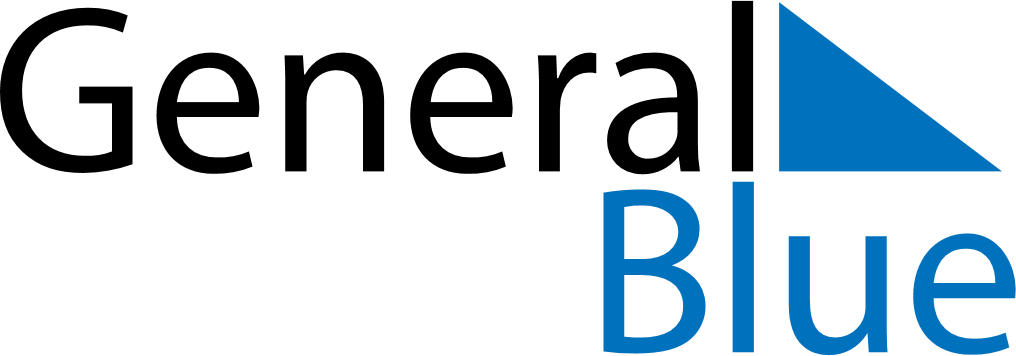 May 2019May 2019May 2019BruneiBruneiMondayTuesdayWednesdayThursdayFridaySaturdaySunday123456789101112First day of Ramadan1314151617181920212223242526Nuzul Al-Quran2728293031